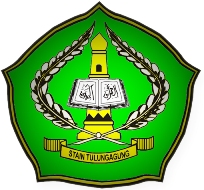 PENGARUH INTERAKSI EDUKATIF  TERHADAP PRESTASI BELAJAR MATEMATIKASISWA MATERI BANGUN RUANG SISI DATAR KELAS VIII UPTD SMP NEGERI 2 SUMBERGEMPOL TULUNGAGUNGTAHUN AJARAN 2011/2012 SKRIPSIOleh:ROFI'ATUL HIMAMINIM. 3214083100PROGRAM STUDI TADRIS MATEMATIKA JURUSAN TARBIYAHSEKOLAH TINGGI AGAMA ISLAN NEGERI(STAIN) TULUNGAGUNG2012PENGARUH INTERAKSI EDUKATIF  TERHADAP PRESTASI BELAJAR MATEMATIKASISWA MATERI BANGUN RUANG SISI DATAR KELAS VIII UPTD SMP NEGERI 2 SUMBERGEMPOL TULUNGAGUNGTAHUN AJARAN 2011/2012 SKRIPSIDiajukan KepadaSekolah Tinggi Agama Islam (STAIN) Tulungagung untuk memenuhisalah satu persyaratan dalam menyelesaikanProgram Sarjana Strata Satu Ilmu Pendidikan Matematika   Oleh:ROFI'ATUL HIMAMINIM. 3214083100PROGRAM STUDI TADRIS MATEMATIKA JURUSAN TARBIYAHSEKOLAH TINGGI AGAMA ISLAN NEGERI(STAIN) TULUNGAGUNG2012PERSETUJUAN PEMBIMBINGSkripsi dengan judul “Pengaruh Interaksi Edukatif Terhadap Prestasi Belajar Matematika Siswa Materi Bangun Ruang Sisi Datar Kelas VIII UPTD SMP Negeri 2 Sumbergempol Tulungagung Tahun Ajaran 2011/2012” yang ditulis oleh Rofi’atul Himamiini telah diperiksa dan disetujui untuk diujikan.Tulungagung,    Juni 2012PembimbingMaryono, M. PdNIP. 19810330 200501 1 007PENGESAHANSkripsi dengan judul “Pengaruh Interaksi Edukatif Terhadap Prestasi Belajar Matematika Siswa Materi bangun Ruang Sisi Datar Kelas VIII UPTD SMP Negeri 2 Sumbergempol Tulungagung Tahun Ajaran 2011/2012” yang ditulis oleh Rofi’atul Himamiini telah dipertahankan di depan Dewan Penguji Skripsi STAIN Tulungagung padahari Rabu, tanggal 27Juni 2012, dan dapat diterima sebagai salah satu persyaratan untuk mendapatkan gelarSarjana Pendidikan Islam di Program Studi Pendidikan Matematika.Dewan Penguji SkripsiKetua,				Sekretaris,Dr. Ahmad Tanzeh, M. Pd. I		Drs. H. Jani, MM, M. Pd	NIP.19691206 199903 1 003                         NIP. 19660210 198503 1 001Penguji UtamaDra. Hj. Umy Zahroh, M. KesNIP. 19690719 200003 2 002Tulungagung,27 Juni 2012Mengesahkan,STAIN TulungagungKetua,Dr. Maftukhin, M.AgNIP. 19670717 200003 1 002MOTTOKesulitan dan Masalah merupakan romantika yang diberikan Allah kepada setiap manusia,Agar manusia menjadi kuat dan bijaksana.Sepanjang kesulitan dan masalah itu dilihat dari sisi hikmahnya.PERSEMBAHANSkripsi ini aku persembahkan untuk yang telah membantu, dan memberikan dukungan serta semangat sehinggaskripsi ini dapat terselesaikan:Thanks to Allah, yang telah memberikan karunia sehingga penulis dapat menyelesaikan skripsi ini.Abahku Suparlan dan Ibuku Umi Masriyah, terimakasih atas semua hal yang telah kalian lakukan untuk ku,membimbing, memberi semangat, kasih sayang serta senantiasa mendo’akanku.Kedua adikku Nurul Mushoffa dan Akfi Ishtifaiyah yang selalu menjadi penyemangat buatku.Sebuah nama yang selalu memberi semangat dan motivasi untukku.Teman-temanku PMT angkatan 2008, khususnya PMT D yang selalu mendukung dan memberikan solusi dalam segala kesulitan “together is better”UPTD SMP Negeri 2 Sumbergempol Tulungagung, yang membantu penulis sehingga skripsi ini menjadi sempurna.Semua guru dan dosenku, semoga ilmu yang telah engkau berikan bermanfaat.Almamaterku STAIN Tulungagung yang aku banggakan.KATA PENGANTARPuji syukur alhamdulillah penulis panjatkan kehadirat Allah atas segala karunianya sehingga laporan penelitian ini dapat terselesaikan. Sholawat serta salam semoga senantiasa abadi tercurahkan kepada Nabi Muhammad SAW dan umatnya.Dengan terselesaikannya skripsi ini penulis mengucapkan banyak terima kasih kepada yang terhormat:Bapak Dr. H. Maftukhin, M.Ag, selaku Ketua STAIN Tulungagung yang telah memberikan izin kepada penulis untuk mengumpulkan data sebagai bahan penulisan laporan penelitian ini.Bapak Abdul Azis , M.Pd.I, selaku Ketua Jurusan Tarbiyah yang telah membantu terselesaikannya skripsi ini. Ibu Dra. Hj. Umy Zahroh, M.Kes, selaku Ketua Program Studi Pendidikan Matematika yang telah memberikan dorongan dan motivasi penulis dalam penyusunan skripsi ini. Bapak Maryono,M.Pd, selaku pembimbing yang juga telah memberikan pengarahan dan koreksi sehingga penelitian dapat terselesaikan sesuai waktu yang direncanakan.Segenap Bapak/Ibu Dosen STAIN Tulungagung yang telah membimbing dan memberikan wawasannya sehingga studi ini dapat terselesaikan.Bapak Eko Purnomo, MM selaku Kepala UPTD SMP Negeri 2Sumbergempol Tulungagung yang telah memberikan izin melaksanakan penelitian.Semua pihak yang telah membantu terselesaikannya penulisan laporan penelitian ini.Dengan penuh harap semoga jasa kebaikan mereka diterima Allah dan tercatat sebagai ‘amal shalih.Penulis menyadari bahwa dalam penyusunan skripsi ini jauh dari kesempurnaan dan masih banyak kekurangan, maka penulis mengharapkan kritik dan saran yang bersifat membangun dari para pembaca guna perbaikan kesempurnaan skripsi ini serta studi lebih lanjut.Akhirnya kepada Allah SWT segala permasalahan penulis kembalikan.Tulungagung14juni 2011PenulisROFI’ATUL HIMAMINIM. 3214083100DAFTAR ISIHALAMAN SAMPUL		iHALAMAN PERSETUJUAN PEMBIMBING		iiHALAMAN PENGESAHAN		iiiHALAMAN MOTTO		ivHALAMAN PERSEMBAHAN		vKATA PENGANTAR		viDAFTAR ISI		viiDAFTAR TABEL		viiiDAFTAR GAMBAR……………………………………………………...		ix	DAFTAR LAMPIRAN		xABSTRAK		xiBAB 	I	PENDAHULUANA.	Latar Belakang Masalah		1B.	Ruang Lingkup Penelitian		6C.	Batasan Masalah		6D.	Rumusan masalah		7E.	Tujuan Penelitian		8F.	Kegunaan penelitian		      9G. Hipotesis Penelitian………………………………………      10H. Penegasan Istilah…………………………………………11I. Sistematika Penulisan Skripsi……………………………..      15BAB	II 	LANDASAN TEORIHakikat BelajarPengertian Belajar……………………………………	       17Ciri-ciri Belajar………………………………………       19Prinsip-prinsip Belajar……………………………….       21Unsur-unsur yang mempengaruhi Belajar……………      22Jenis-jenis Belajar…………………………………...        23Hakikat MatematikaDefinisi Matematika		24Karakteristik Matematika		26Tujuan Pendidikan Matematika…………………….       29Belajar Mengajar MatematikaBelajar Matematika…………………………………..      30Mengajar Matematika………………………………... 32Proses Belajar Matematika…………………………..  33Interaksi EdukatifMakna Interaksi Edukatif...…………………..………      35Ciri Interaksi Edukatif ……………………………….      37Interaksi Edukatif sebagai Proses Belajar Mengajar.........................................................................    41Interaksi Edukatif dalam lingkungan keluarga, sekolah dan masyarakat…………………………………………….     44Prestasi BelajarPengertian Prestasi Belajar …………………………...   46Indikator Prestasi Belajar……………………………..     47Faktor-faktor yang mempengaruhi Prestasi Belajar……   50Pengaruh Interaksi Edukatif Terhadap Prestasi Belajar...................…………………………………..……62BAB 	III  	METODE PENELITIANA.	Pendekatan dan Jenis Penelitian		66B	Desain Penelitian		67C.   Populasi, Sampling dan Sampel Penelitian		69D.	Sumber Data dan Variabel Penelitian		70E.	Metode dan Instrumen Pengumpulan Data		72G. 	Analisis Data		80H. Prosedur Penelitian…………………………………………  87BAB 	IV 	LAPORAN HASIL PENELITIANA.	Deskripsi Data dan Pengujian Hipotesis		89B.  Rekapitulasi dan Pembahasan Hasil Penelitian………….. 151BAB    V    PENUTUPA.	Kesimpulan		156B.	Saran		157DAFTAR RUJUKANLAMPIRAN-LAMPIRANDAFTAR TABELTabel  2.1     Indikator Prestasi Belajar……………………………………………  48Tabel  2.2     Indikator Interaksi Edukatif………………………………………...   64Tabel  3.1	Kisi-kisi Interaksi Edukatif…………………………….…………..    75Tabel  3.2	Kriteria Penskoran…………..……………………………………...   78Tabel  3.3	Kisi-kisi Instrumen tes.......................................................................	78Tabel  4.1	Tabel untuk mencari mean, medan dan modus pada distribusi frekuensi kelompok interaksi edukatif dalam lingkungan keluarga………… 91Tabel  4.2	Tabel untuk mencari Simpangan Baku pada distribusi frekuensi kelompok interaksi edukatif dalam lingkungan keluarga…………..92Tabel  4.3	Distribusi data Interaksi Edukatif dalam Lingkungan Keluarga…… 93Tabel  4.4	Klasifikasi skor Interaksi Edukatif dalam Lingkungan Keluarga…..94Tabel  4.5	Tabel untuk mencari mean, medan dan modus pada distribusi frekuensi kelompokinteraksi edukatif dalam lingkungan sekolah …………… 96Tabel  4.6	Tabel untuk mencari Simpangan Baku pada distribusi frekuensi kelompok interaksi edukatif dalam lingkungan sekolah ……...……  97Tabel  4.7	Distribusi data Interaksi Edukatif dalam Lingkungan Sekolah……    98Tabel  4.8	Klasifikasi skor Interaksi Edukatif dalam Lingkungan Sekolah…..    99Tabel  4.9	Tabel untuk mencari mean, medan dan modus pada distribusi frekuensi kelompok interaksi edukatif dalam lingkungan masyarakat ………  101Tabel  4.10	Tabel untuk mencari Simpangan Baku pada distribusi frekuansi kelompokinteraksi edukatif dalam lingkungan masyarakat ……… 102Tabel  4.11	Distribusi data Interaksi Edukatif dalam Lingkungan Masyarakat… 103Tabel  4.12	Klasifikasi skor Interaksi Edukatif dalam Lingkungan Masyarakat.. 104Tabel  4.13	Tabel untuk mencari mean, medan dan modus pada distribusi frekuensikelompok interaksi edukatif dalam ketiga lingkungan (keluarga, sekolah dan masyarakat)…………………………………………………...   106Tabel  4.14	Tabel untuk mencari Simpangan Baku pada distribusi frekuensi kelompokinteraksi edukatif dalam ketiga lingkungan (keluarga, sekolah dan masyarakat frekuensi kelompok…………………....   107Tabel  4.15	Distribusi data Prestasi Belajar Matematika Siswa……………….   108Tabel  4.16	Klasifikasi skor Prestasi Belajar Matematika Siswa …………….. 109Tabel  4.17   Tabel Anareg Linear Sederhana Interaksi Edukatif dalam Lingkungan Keluarga terhadap prestasi belajar matematika siswa……………. 110Tabel  4.18	Tabel Ringkasan Anareg Linear Sederhana Interaksi Edukatif dalam lingkungan keluarga terhadap prestasi belajar matematika siswa….117Tabel  4.19   Tabel Anareg Linear Sederhana Interaksi Edukatif dalam Lingkungan Sekolah terhadap prestasi belajar matematika siswa………………118Tabel  4.20	Tabel Ringkasan Anareg Linear Sederhana Interaksi Edukatif dalam lingkungan sekolah terhadap prestasi belajar matematika siswa…. 125Tabel  4.21   Tabel Anareg Linear Sederhana Interaksi Edukatif dalam Lingkungan Masyarakat terhadap prestasi belajar matematika siswa…………126Tabel  4.22	Tabel Ringkasan Anareg Linear Sederhana Interaksi Edukatif dalam lingkungan masyarakat terhadap prestasi belajar matematika siswa.133Tabel  4.23   Tabel Anareg Linear Berganda 3 Prediktor Interaksi Edukatif dalam Lingkungan keluarga, sekolah dan masyarakat terhadap prestasi belajar matematika siswa…………………………………………………. 135Tabel  4.24	Tabel Ringkasan Anareg Linear Berganda 3 prediktor ………….. 151Tabel  4.25	Rekapitulasi Hasil Pembahasan……………………………………151DAFTAR GAMBARGambar 2.1:   Proses Belajar Mengajar……………………..………………43DAFTAR LAMPIRANValidasi Angket Interaksi EdukatifValidasi Tes SoalDaftar Nama RespondenTabel StatistikSurat izin penelitian Surat bimbingan skripsiSurat keterangan telah melakukan penelitian Kartu bimbingan skripsi Pernyataan Keaslian TulisanDaftar Riwayat HidupABSTRAKSkripsi dengan judul“Pengaruh Interaksi Edukatif Terhadap Prestasi Belajar Matematika Siswa Kelas VIII UPTD SMP Negeri 2 Sumbergempol Tulungagung Tahun Ajaran 2011/2012” ini ditulis oleh Rofi’atul Himamidibimbing oleh Maryono, M.Pd.Kata kunci: Interaksi Edukatif, Prestasi Belajar MatematikaPenelitian dalam skripsi ini dilatar belakangi oleh kondisi interaksi edukatif siswa dalam lingkungan keluarga, sekolah dan masyarakat yang kurang kondusif dalam proses belajar mengajar matematika. Dalam hal ini penulis akan menghubungkannya dengan prestasi belajar yang diperoleh siswa di sekolah.Rumusan masalah dalam penulisan skripsi ini adalah (1) Bagaimana deskripsi pengaruh interaksi edukatif dalam lingkungan keluarga, lingkungan sekolah dan lingkungan masyarakatterhadap prestasi belajar matematika siswa materi bangun ruang sisi datar kelas VIII UPTD SMP Negeri 2 Sumbergempol Tulungagung Tahun Ajaran 201111/2012? (2) Adakah pengaruh antara interaksi edukatif dalam lingkungan keluarga terhadap prestasi belajar matematika siswa materi bangun ruang sisi datar kelas VIII UPTD SMP Negeri 2 Sumbergempol Tulungagung Tahun Ajaran 201111/2012? (3) Adakah pengaruh antara interaksi edukatif dalam lingkungan sekolah terhadap prestasi belajar matematika siswa materi bangun ruang sisi datar kelas VIII UPTD SMP Negeri 2 Sumbergempol Tulungagung Tahun Ajaran 201111/2012? (4) Adakah pengaruh antara interaksi edukatif dalam lingkungan masyarakat terhadap prestasi belajar matematika siswa materi bangun ruang sisi datar kelas VIII UPTD SMP Negeri 2 Sumbergempol Tulungagung Tahun Ajaran 201111/2012? (5) Adakah pengaruh antara interaksi edukatif dalam ketiga lingkungan (keluarga, sekolah dan masyarakat) terhadap prestasi belajar matematika siswa materi bangun ruang sisi datar kelas VIII UPTD SMP Negeri 2 Sumbergempol Tulungagung Tahun Ajaran 201111/2012?Adapun yang menjadi tujuan penelitian dalam skripsi ini adalah (1) Untuk mengetahui deskripsi pengaruh interaksi edukatif dalam lingkungan keluarga, lingkungan sekolah dan lingkungan masyarakatterhadap prestasi belajar matematika siswa materi bangun ruang sisi datar kelas VIII UPTD SMP Negeri 2 Sumbergempol Tulungagung Tahun Ajaran 201111/2012 (2) Untuk mengetahui ada dan tidaknya pengaruh interaksi edukatif dalam lingkungan keluarga terhadap prestasi belajar matematika siswa kelas VIII UPTD SMP Negeri 2 Sumbergumpol Tulungagung Tahun Ajaran 2011/2012 (3) Untuk mengetahui ada dan tidaknya pengaruh interaksi edukatif dalam lingkungan sekolah terhadap prestasi belajar matematika siswa kelas VIII UPTD SMP Negeri 2 Sumbergumpol Tulungagung Tahun Ajaran 2011/2012; (4) Untuk mengetahui ada dan tidaknya pengaruh interaksi edukatif dalam lingkungan masyarakat terhadap prestasi belajar matematika siswa kelas VIII UPTD SMP Negeri 2 Sumbergumpol Tulungagung Tahun Ajaran 2011/2012 (5) Untuk mengetahui ada dan tidaknya pengaruh interaksi edukatif dalam ketiga lingkungan (keluarga, sekolah dan masyarakat) terhadap prestasi belajar matematika siswa kelas VIII UPTD SMP Negeri 2 Sumbergumpol Tulungagung Tahun Ajaran 2011/2012.	Dalam penelitian ini digunakan metode observasi angket, tes dan dokumentasi.Angket digunakan untuk memperoleh data tentang tingkat interaksi edukatif dalam lingkungan keluarga, sekolah dan masyarakat siswa kelas VIII UPTD SMP Negeri 2 Sumbergempol Tulungagung Tahun Ajaran 2011/2012.Sedangkan metode tes untuk mendapatkan data skor prestasi belajar siswa, dan metode dokumentasi digunakan untuk mengambil data tentang populasi, sampel, sarana dan pasarana pendidikan di sekolah.	Penelitian ini dilaksanakan pada siswa kelas VIII UPTD SMP Negeri 2 Sumbergmpol Tulungagung Tahun Ajaran 2011/2012.Populasi dalam penelitian ini adalah seluruh siswa UTD SMP Negeri 2 Sumbergempol Tulungagung Tahun Ajaran 2011/2012 yang bejumlah 698 siswa.Teknik pngambilan sampel dilakukan dengan purposive sampling untuk sampel penelitian yang berjumlah 30 siswa dari seluruh siswa kelas VIII UPTD SMP Negeri 2 Sumbergempol Tulungagung Tahun Ajaran 2011/2012..Setelah penulis mengadakan penelitian dengan menggunakan beberapa metode diatas, data yang didapat kemudian dianalisis dengan rumus uji statistik deskriptif dan rumus  analisis regresi linear sederhana dengan taraf signifikasi 5% serta menggunakan rumus korelasi product moment untuk melihat seberapa besar pengaruh Interaksi Edukatif dalam lingkungan keluarga, sekolah dan masyarakat. Sedangkan untuk analisis Interaksi Edukatif dalam ketiga lingkungan (keluarga,  sekolah dan masyarakat) secara bersama- sama digunakan rumus analisis regresi linear berganda 3 prediktor dengan taraf signifikasi 5%. Setelah data dianalisis akhirnya dapat disimpulkan bahwa interaksi edukatif dalam lingkungan keluarga siswa berada dalam kategori sedang dann juga memiliki pengaruh yang signifikan terhadap prestasi belajar sebesar 32%, hal ini terbukti bahwa F empirik (13,3) > F teoritik (4,20), dan interaksi edukatif dalam lingkungan sekolah siswa juga berada dalam kategori sedang, tetapi memiliki pengaruh yang tidak signifikan terhadap prestasi belajar yaitu sebesar 0,07% hal ini terbukti bahwa F empirik (0,036) < F teoritik (4,20),serta Interaksi edukatif dalam lingkungan masyarakat siswa berada dalam kategori sedang, dan juga memiliki pengaruh yang signifikan terhadap prestasi belajar sebesar 15%, hal ini terbukti bahwa F empirik (4,85) > F teoritik (4,20), sedangkan Interaksi edukatif dalam ketiga lingkungan (keluarga, sekolah dan masyarakat) memiliki pengaruh yang signifikan terhadap prestasi belajar sebesar 53%, hal ini terbukti bahwa F empirik (9,68) > F teoritik (2,98).DAFTAR RUJUKANAhmadi, Abu dan Widodo Supriyono, Psikologi Belajar, Jakarta: PT. Rineka Cipta, 2009Arief S. Sadiman, dkk, Media Pendidikan, Jakarta: PT. Raja Grafindo Persada, 2008Arikunto, Suharsimi, Prosedur Penelitian Suatu Pendekatan Praktek, Jakarta: PT. Rineka Cipta, 2010Baharuddin, Esa Nur Wahyuni, Teori Belajar dan Pembelajaran, Yogyakarta: PT. Rineka Cipta, 2010Bungin, Burhan, Metodologi Penelitian Kuantitatif, Jakarta: Prenanda Media, 2005Dalyono, M, Psikologi Pendidikan, Jakarta: PT. Rineka Cipta, 2007Depdiknas, Kamus Besar Bahasa Indonesia, Jakarta: Balai Pustaka, 1996Djamarah, Syaiful Bahri, Prestasi Belajar dan Kompetensi Guru, Surabaya: Usaha Nasional, 1994__ __ __, Psikologi Belajar, Jakarta: PT. Rineka Cipta, 2002__ __ __, Materi Pelatihan Terintegrasi Matematika, Jakarta: Direktorat Jenderal Pendidikan Dasar dan Menengah, 2005Gulo, W, Metodologi Penelitian, Jakarta: PT. Gramedia Widiasarana Indonesia, 2002Hallen, Bimbingan Dan Konseling, Jakarta: Ciputat Press, 2002Hamalik, Oemar, Kurikulum dan Pembelajaran, Jakarta: Bumi Aksara, 2003__ __ __ __ __, Proses Belajar Mengajar, Jakarta: PT. Bumi Aksara, 2009Hasbullah, Dasar-dasar Ilmu Pendidikan, Jakarta: PT. Raja Grafindo Persada, 2005http:// akta 408files wordpress.com/2008/11/dyah 11-far-menginte.doc. (Diakses 6 Maret 2012)Hudojo, Herman, Common Textbook Pengembangan Kurikulum danPengembangan Matematika, Malang: Universitas negeri Malang, 2001__ __ __ __ __, Metode Mengajar Matematika, Jakarta: P2LPTK, 1998__ __ __ __ __, Strategi Mengajar dan Belajar Matematika, Malang: IKIP, 1990Jalaluddin, Abdullah Idi, Filsafat Pendidikan Manusia, Jakarta: Gaya Media Pratama, 1997Jihad, Asep, Abdul Haris, Evaluasi Pembelajaran, Yogyakarta: Multi Pressindo, 2008Maskur, Muhamma, Abdul Halim Fatoni, Mathematical Intelligene, Ypgyakarta: Ar-Razz Media, 2008Maunah, Binti, Pendidikan Anak dalam Keluarga; Upaya Memasimalisasi Fungsi, Peran dan Tanggungjawab Orangtua,” dalam Ta’allum Jurnal Pendidikan Islam, Vol. 18 No. 1, Juni 2008Noer. Syam, M, Pengertian dan Hukum Dasar Pendidikan dalam TIM Dosen FIP-IKIP Malang, Pengantar dasar-dasar Kependidikan, Surabaya: Usaha Nasional, 1989Purwanto, Ngalim, Prinsip-prinsip dan Teknik Evaluasi, Bandung: PT. Remaja Rosdakarya, 2008__ __ __ __ __ __, Psikologi Pendidikan, Bandung: PT. Remaja Rosdakarya, 2004Russefendi, Pengantar kepada membantu guru mengembangkan lompetensinya dalam pengajaran matematika untuk menungkatkan CBSA, Bandung: Tarsito, 1991Santoso, Singgih, SPSS, Jakarta: Gramedia, 1991Sardiman, AM, Interaksi dan Motivasi Belajar Mengajar, Jakarta: PT. Raja Grafindo Persada, 2007Soedjadi, R, Kiat Pendidikan Matematika Di Indonesia, Konsistensi Keadaan Masa Kini Dan Masa Depan, Jakarta: Direktorat Pendidikan Tinggi, 2000Simanjuntak, Lisnawati, dkk, Metode Mengajar Matematika Jilai 1, Jakarta: PT. Rineka Cipta, 1992Slameto, Belajar dan Faktor-faktor yang mempengaruhinya, Jakat=rta: PT. Rineka Cipta, 1995Sudjana, Djuju, Evaluasi Program Pendidikan Luar Sekolah, Bandung: PT. Remaja Rosdakarya, 2006Sudjana, Nana, Dasar-dasar Belajar Mengajar, Bandung: Sinar Biru, 1989Sugiyono, Metode Penelitian Pendidikan, Bandung: Alfabeta, 2009Suhartono, Suparlan, Filsafat Pendidikan, Yogyakarta: Ar-Razz Media, 2009Suherman, Erman, dkk, Strategi Pembelajaran Matematika Kontemporer, Jakarta: Universitas Pendidikan, 2003Sukardi, Metodologi Penelitian Pendidikan Kontemporer dan Prakteknya, Jakarta: Bumi Aksara, 2007Sumardiyono, Karakteristik Matematika dan Implikasinya terhadap Pembelajaran Matematika (Paket Pembinaan Penataran), Yogyakarta: Tidak diterbitkanSuryosubroto, Proses Belajar Mengajar di Sekolah, Jakarta: PT. Rineka Cipta, 2002Syah, Muhibbin, Psikologi Pendidikan dengan Pendekatan Baru, Bandung: PT. Remaja Rosdakarya, 2004Syaodih Sukmadinata, Nana, Landasan Psikologi Proses Pendidikan, Bandung: PT. Remaja Rosdakarya, 2004__ __ __ __ __, Pengembangan Kurikulum Teori Dan Praktek, Bandung: PT. Remaja Rosdakarya, 2006Tanzeh, Ahmad, Pengantar Metode Penelitian, Yogyakarta: Teras, 2009Tim Redaksi fokus Media, Himpunan Peraturan Perundang-UndanganTentang Sistem Pendidikan Nasional, Bandung: Fokus Media, 2006Winarsunu, Tulus, Statistik Dalam Penelitian Psikologi dan Pendidikan, Malang: UMM, 2006Zahroh, Luluk Atirotus, Diagnosis Kesulitan Belajar, Diagnosis sebagai usaha mengatasi kesulitan belajar “ dalam Ta’allum Jurnal Pendidikan Islam” Vol. 18 No. 1 Juni 2008LAMPIRAN-LAMPIRANLampiran 3DAFTAR NAMA RESPONDENLampiran 4PEDOMAN OBSERVASIStruktur Organisasi UPTD SMP Negeri 2 Sumbergempol Tulungagung.Letak UPTD SMP Negeri 2 Sumbergempol Tulungagung.Batas-batas UPTD SMP Negeri 2 Sumbergempol Tulungagung.Kondisi sarana prasarana UPTD SMP Negeri 2 Sumbergempol Tulungagung.Proses pembelajaran Matematika di UPTD SMP Negeri 2 Sumbergempol Tulungagung.Lampiran 5PEDOMAN INTERVIEWKapan dan bagaimana sejarah berdirinya UPTD SMP Negeri 2 Sumbergempol Tulungagung?Siapa pendiri UPTD SMP Negeri 2 Sumbergempol Tulungagung?Siapa sajakah yang menjadi kepala sekolah di UPTD SMP Negeri 2 Sumbergempol Tulungagung?Bagaimanana letak geografis UPTD SMP Negeri 2 Sumbergempol Tulungagung?Darimana sajakah siswa-siswa UPTD SMP Negeri 2 Sumbergempol Tulungagung?Lampiran 6PEDOMAN DOKUMENTASISejarah tertulis UPTD SMP Negeri 2 Sumbergempol Tulungagung.Data-data guru dan pegawai administrasi UPTD SMP Negeri 2 Sumbergempol Tulungagung.Profil sekolah UPTD SMP Negeri 2 Sumbergempol Tulungagung.Data siswa kelas VIII UPTD SMP Negeri 2 Sumbergempol Tulungagung.Sarana dan prasarana UPTD SMP Negeri 2 Sumbergempol Tulungagung.Lokasi UPTD SMP Negeri 2 Sumbergempol Tulungagung.No.Nama RespondenL/P1.2.3.4.5.6.7.8.9.10.11.12.13.14.15.16.17.18.19.20.21.22.23.24.25.26.27.28.29.30.Anggi OktavianiArip MustopaAris StiawanDa’us CesyawanDesi PurwatiDesi SusantiDewi Lailatul ZahrohDicky AlamsyahDilla NuramiliaDony Cahyo SyaifudinDwi Asih FitrianiErna ApraniFebi Fitria IndarwatiIrvan Dwi TantoIsna FeriantiMohammad KhabibNgumarNijar KhoiriNur Isroin KhoiriyahNurul HidayahOkta Alvin LayindraPuji SantosoPutri SulistyowatiRahayu WijayantiRio ArisandiRista MegawatiRiyan HariyantoRizka DianaSiti NurjanahWiski KuncoroPLLLPPPLPLPPPLPLLLPPLLPPLPLPPL